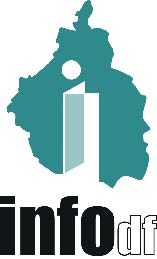 ORDEN DEL DÍAORDEN DEL DÍAI. 	Lista de asistencia y verificación del quórum legal. II.	Lectura, discusión y, en su caso, aprobación del Orden del Día.III.	Presentación, análisis y en su caso, aprobación del Proyecto de Acta de la Trigésima Sesión Ordinaria del Pleno del Instituto de Acceso a la Información Pública y Protección de Datos Personales del Distrito Federal, celebrada el 26 de agosto de 2015.IV.		Presentación, discusión y, en su caso, aprobación de los siguientes Proyectos de Resolución de Recursos de Revisión interpuestos ante el INFODF, en materia de solicitudes de acceso a la información pública:IV.1.	Resolución al Recurso de Revisión interpuesto en contra de la Delegación Miguel Hidalgo, con expediente número RR.SIP.0704/2015IV.2.	Resolución al Recurso de Revisión interpuesto en contra de la Contraloría General del Distrito Federal, con expediente número RR.SIP.0776/2015.IV.3.	Resolución al Recurso de Revisión interpuesto en contra de la Contraloría General del Distrito Federal, con expediente número RR.SIP.0789/2015.IV.4.	Resolución al Recurso de Revisión interpuesto en contra de la Secretaría de Seguridad Pública del Distrito Federal, con expediente número RR.SIP.0780/2015.IV.5.	Resolución al Recurso de Revisión interpuesto en contra de la Delegación Benito Juárez, con expediente número RR.SIP.0782/2015.IV.6.	Resolución al Recurso de Revisión interpuesto en contra de la Delegación Benito Juárez, con expediente número RR.SIP.0785/2015.IV.7.	Resolución al Recurso de Revisión interpuesto en contra de la Delegación Cuajimalpa de Morelos, con expediente número RR.SIP.0786/2015.IV.8.	Resolución al Recurso de Revisión interpuesto en contra de la Consejería Jurídica y de Servicios Legales, con expediente número RR.SIP.0788/2015.IV.9.	Resolución al Recurso de Revisión interpuesto en contra de la Secretaría de Desarrollo Urbano y Vivienda, con expediente número RR.SIP.0790/2015.IV.10.	Resolución al Recurso de Revisión interpuesto en contra de la Secretaría de Desarrollo Urbano y Vivienda, con expediente número RR.SIP.0815/2015.IV.11.	Resolución al Recurso de Revisión interpuesto en contra de la Caja de Previsión de la Policía Auxiliar del Distrito Federal, con expediente número RR.SIP.0793/2015.IV.12.	Resolución al Recurso de Revisión interpuesto en contra de la Procuraduría General de Justicia del Distrito Federal, con expediente número RR.SIP.0795/2015.IV.13.	Resolución al Recurso de Revisión interpuesto en contra de la Procuraduría General de Justicia del Distrito Federal, con expediente número RR.SIP.0796/2015.IV.14.	Resolución al Recurso de Revisión interpuesto en contra de la Procuraduría General de Justicia del Distrito Federal, con expediente número RR.SIP.0797/2015.IV.15.	Resolución al Recurso de Revisión interpuesto en contra de la Procuraduría General de Justicia del Distrito Federal, con expediente número RR.SIP.0873/2015.IV.16.		Resolución al Recurso de Revisión interpuesto en contra del Tribunal Superior de Justicia del Distrito Federal, con expediente número RR.SIP.0801/2015.IV.17.	Resolución al Recurso de Revisión interpuesto en contra del Tribunal Superior de Justicia del Distrito Federal, con expediente número RR.SIP.0802/2015.IV.18.	Resolución al Recurso de Revisión interpuesto en contra del Tribunal Superior de Justicia del Distrito Federal, con expediente número RR.SIP.0804/2015 y sus Acumulados RR.SIP.0805/2015 y RR.SIP.0806/2015.IV.19.	Resolución al Recurso de Revisión interpuesto en contra del Tribunal Superior de Justicia del Distrito Federal, con expediente número RR.SIP.0807/2015.IV.20.	Resolución al Recurso de Revisión interpuesto en contra del Tribunal Superior de Justicia del Distrito Federal, con expediente número RR.SIP.0808/2015.IV.21.	Resolución al Recurso de Revisión interpuesto en contra del Tribunal Superior de Justicia del Distrito Federal, con expediente número RR.SIP.0810/2015.IV.22.	Resolución al Recurso de Revisión interpuesto en contra del Tribunal Superior de Justicia del Distrito Federal, con expediente número RR.SIP.0823/2015.IV.23.	Resolución al Recurso de Revisión interpuesto en contra de la Delegación Milpa Alta, con expediente número RR.SIP.0831/2015.V.		Asuntos generales.